Publicado en Madrid el 28/09/2023 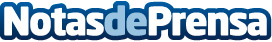 El audio interactivo y creativo se consolida en la publicidad digital debido al importante auge de las escuchasEl mercado español lidera la tendencia de escucha de los podcasts en Europa, en constante crecimiento y con una audiencia receptiva a la publicidad en este formato. De acuerdo con Impulsion, la hiperpersonalización, crear experiencias publicitarias más naturales y generar una conexión emocional con el oyente son algunas de las ventajas de tener una estrategia de podcastsDatos de contacto:cristina.blancoTrescom / Ejecutiva de cuentas914 11 58 68Nota de prensa publicada en: https://www.notasdeprensa.es/el-audio-interactivo-y-creativo-se-consolida Categorias: Nacional Comunicación Marketing Sociedad Televisión y Radio Madrid http://www.notasdeprensa.es